Publicado en Tenerife el 17/08/2023 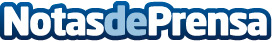 Las razones detrás del destacado desempeño de Admarking como una de las agencias líderes en CanariasAdmarking se erige como un poderoso impulsor de éxito en línea, generando rentabilidad para empresas en territorio españolDatos de contacto:Inmanuel Kant Riberi Abreu674459796Nota de prensa publicada en: https://www.notasdeprensa.es/las-razones-detras-del-destacado-desempeno-de Categorias: Nacional Marketing Canarias http://www.notasdeprensa.es